Безопасность – в каждый дом02.02.2022 инспектор сектора пропаганды и взаимодействия с общественностью Копыльского РОЧС Шестакова Т., первый секретарь Копыльского РК ОО "БРСМ" Збирухович А. для учащихся колледжа провели ток-шоу "Диалог", в котором постарались найти решения существующих проблем в области безопасности жизнедеятельности.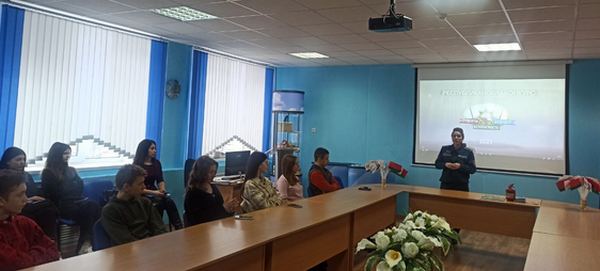 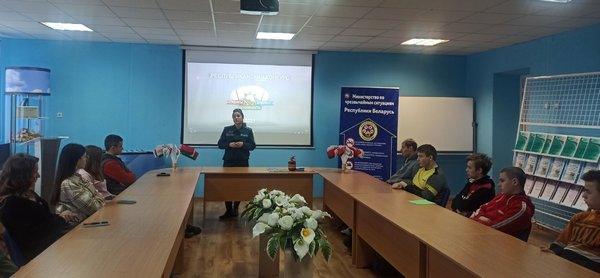 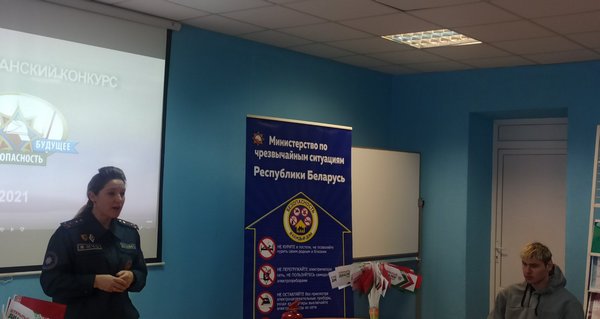 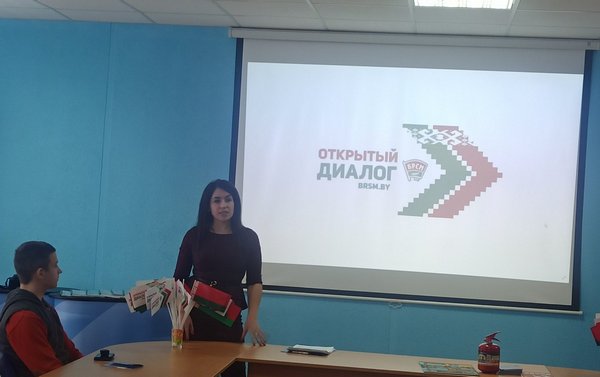 